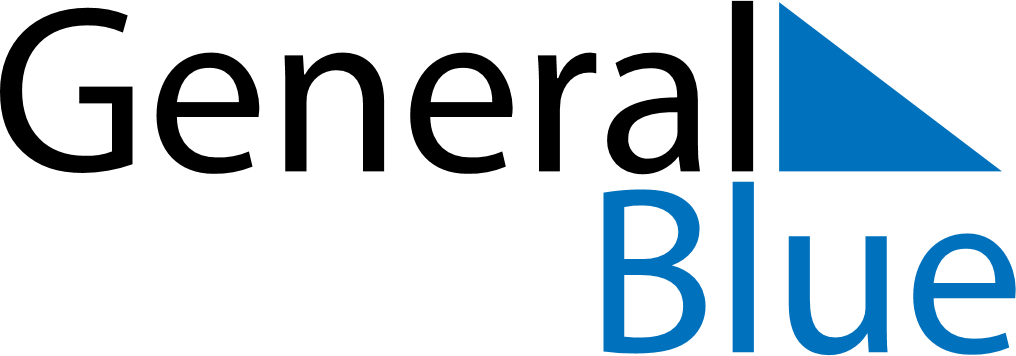 July 2022July 2022July 2022JapanJapanSundayMondayTuesdayWednesdayThursdayFridaySaturday1234567891011121314151617181920212223Marine Day2425262728293031